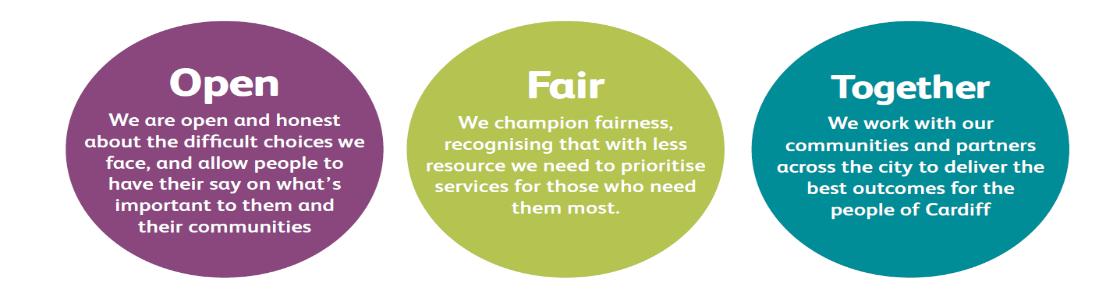 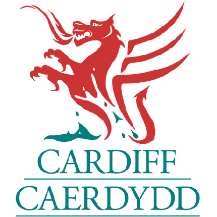 Manyleb PersonTeitl y Swydd:  Swyddog Trwyddedu (Rhentu Doeth Cymru)Cyfeirnod y Swydd: RHAID I’R PERSON A BENODIR FODLONI'R GOFYNION CANLYNOLTeitl y Swydd:  Swyddog Trwyddedu (Rhentu Doeth Cymru)Cyfarwyddiaeth: Adnoddau  Is-adran: Rhentu Doeth CymruYn Adrodd i’r: Arweinydd Grŵp, Rhentu Doeth CymruGradd: 4 Oriau’r Wythnos:  37 - bydd sifftiau yn ôl rota a all amrywio yn ôl anghenion y busnesCyfeirnod y Swydd: Nifer y Cyflogeion sy’n Atebol i Ddeiliad y Swydd:  0Amodau Arbennig:  
Yn gallu gweithio ar sail rota rhwng 8am ac 8pm ac ar fore Sadwrn os oes angen.Lleoliad y Swydd:  Neuadd y SirDiben y Swydd:Bydd y Swyddog Trwyddedu’n gyfrifol am ddeall, cefnogi a chynghori landlordiaid, asiantau a thenantiaid a chwmnïau hyfforddi, a fydd yn gwneud ymholiadau am Rhentu Doeth Cymru (cynllun cofrestru a thrwyddedu landlordiaid cenedlaethol) trwy sianeli mynediad lluosog.
Bydd y Swyddog Trwyddedu’n gyfrifol am ddatrys lefel uchel o alwadau ac ymholiadau a phrosesu ceisiadau cofrestru a thrwyddedu.
Ystyried, pennu a dosbarthu cofrestriadau a thrwyddedau yn unol â gweithdrefnau’r Gwasanaeth.Diben y Swydd:Bydd y Swyddog Trwyddedu’n gyfrifol am ddeall, cefnogi a chynghori landlordiaid, asiantau a thenantiaid a chwmnïau hyfforddi, a fydd yn gwneud ymholiadau am Rhentu Doeth Cymru (cynllun cofrestru a thrwyddedu landlordiaid cenedlaethol) trwy sianeli mynediad lluosog.
Bydd y Swyddog Trwyddedu’n gyfrifol am ddatrys lefel uchel o alwadau ac ymholiadau a phrosesu ceisiadau cofrestru a thrwyddedu.
Ystyried, pennu a dosbarthu cofrestriadau a thrwyddedau yn unol â gweithdrefnau’r Gwasanaeth.Dyletswyddau a Chyfrifoldebau: Gofynion Penodol i’r Swydd1.	Rhoi cyngor cywir, ystyrlon a chyson i gwsmeriaid, gan sicrhau eu bod yn deall eu rhwymedigaethau cyfreithiol a pha gamau y dylent eu cymryd. O ran pob agwedd ar waith, cynnal cofnodion cywir.2.	Gwrando’n amyneddgar gan gydymdeimlo â sefyllfa’r cwsmer a chyfleu awydd diffuant i helpu a chefnogi. Sicrhau bod y cwsmer yn glir am yr hyn y byddwch yn gweithredu arno yn dilyn y contract.3.	Gweithio gyda chydweithwyr yn nhîm Rhentu Doeth Cymru, Cyngor Caerdydd a chysylltiadau yn y 22 awdurdod lleol er mwyn bodloni cymaint o alwadau â phosibl y tro cyntaf a rhoi boddhad i gwsmeriaid. 4.	Prosesu a dilysu gwybodaeth, gwneud argymhellion o ran penderfyniadau a chyhoeddi cofrestriadau a thrwyddedau yn unol â gweithdrefnau’r Gwasanaeth. O ran pob agwedd ar waith, cynnal cofnodion cywir.5.	Cynnal gwiriadau dilysu a chynnal a chynhyrchu ystadegau i hwyluso'r gwaith o weithredu’r gwasanaeth yn effeithlon a sicrhau bod cofnodion yn gyfredol ac yn gywir,6.	Cofnodi a phrosesu unrhyw daliadau a dderbynnir trwy unrhyw ddull, yn unol â gweithdrefnau’r Gwasanaeth.7.	Darparu gwasanaeth o ansawdd yn gyson trwy weithredu gweithdrefnau a gytunwyd arnynt a chymryd rhan yn y gwaith o wella'r gwasanaeth.  8.	Gweithio gyda thechnoleg newydd a thechnoleg sy'n dod i'r amlwg er mwyn gwella profiad cwsmeriaid. Gofynion CorfforaetholCyfrannu at y gwaith o gefnogi egwyddorion ac arferion cyfle cyfartal fel y'u nodir ym Mholisi Cyfle Cyfartal y Cyngor.Cymryd gofal rhesymol am eich iechyd a’ch diogelwch eich hun ac unrhyw berson arall y gall eich gweithredoedd neu eich esgeulustod effeithio arno a chydymffurfio â deddfwriaeth iechyd a diogelwch fel y bo’n briodol ym mhob achos. Cydymffurfio, fel dyletswydd statudol, â Pholisi Diogelu Corfforaethol y Cyngor a pholisïau a gweithdrefnau cysylltiedig, ac adrodd am bryderon sy’n ymwneud â diogelwch a lles plant neu oedolion sy’n wynebu risg. Er mwyn eich cefnogi yn hyn o beth, mae gofyn i chi gwblhau hyfforddiant diogelu ar y lefel sy’n berthnasol i’r swydd hon.  4. Fel un o delerau eich cyflogaeth mae'n bosibl y bydd gofyn i chi ymgymryd â dyletswyddau a/neu adegau gwaith eraill ag y gellir yn rhesymol eu gofyn gennych, yn gymesur â'ch gradd neu lefel gyffredinol o gyfrifoldeb o fewn y sefydliad.  5. Er y bydd gennych leoliad sefydlog i weithio ohono, bydd gofyn i chi weithio o leoliadau amrywiol yn unol ag anghenion y rôl.Dyletswyddau a Chyfrifoldebau: Gofynion Penodol i’r Swydd1.	Rhoi cyngor cywir, ystyrlon a chyson i gwsmeriaid, gan sicrhau eu bod yn deall eu rhwymedigaethau cyfreithiol a pha gamau y dylent eu cymryd. O ran pob agwedd ar waith, cynnal cofnodion cywir.2.	Gwrando’n amyneddgar gan gydymdeimlo â sefyllfa’r cwsmer a chyfleu awydd diffuant i helpu a chefnogi. Sicrhau bod y cwsmer yn glir am yr hyn y byddwch yn gweithredu arno yn dilyn y contract.3.	Gweithio gyda chydweithwyr yn nhîm Rhentu Doeth Cymru, Cyngor Caerdydd a chysylltiadau yn y 22 awdurdod lleol er mwyn bodloni cymaint o alwadau â phosibl y tro cyntaf a rhoi boddhad i gwsmeriaid. 4.	Prosesu a dilysu gwybodaeth, gwneud argymhellion o ran penderfyniadau a chyhoeddi cofrestriadau a thrwyddedau yn unol â gweithdrefnau’r Gwasanaeth. O ran pob agwedd ar waith, cynnal cofnodion cywir.5.	Cynnal gwiriadau dilysu a chynnal a chynhyrchu ystadegau i hwyluso'r gwaith o weithredu’r gwasanaeth yn effeithlon a sicrhau bod cofnodion yn gyfredol ac yn gywir,6.	Cofnodi a phrosesu unrhyw daliadau a dderbynnir trwy unrhyw ddull, yn unol â gweithdrefnau’r Gwasanaeth.7.	Darparu gwasanaeth o ansawdd yn gyson trwy weithredu gweithdrefnau a gytunwyd arnynt a chymryd rhan yn y gwaith o wella'r gwasanaeth.  8.	Gweithio gyda thechnoleg newydd a thechnoleg sy'n dod i'r amlwg er mwyn gwella profiad cwsmeriaid. Gofynion CorfforaetholCyfrannu at y gwaith o gefnogi egwyddorion ac arferion cyfle cyfartal fel y'u nodir ym Mholisi Cyfle Cyfartal y Cyngor.Cymryd gofal rhesymol am eich iechyd a’ch diogelwch eich hun ac unrhyw berson arall y gall eich gweithredoedd neu eich esgeulustod effeithio arno a chydymffurfio â deddfwriaeth iechyd a diogelwch fel y bo’n briodol ym mhob achos. Cydymffurfio, fel dyletswydd statudol, â Pholisi Diogelu Corfforaethol y Cyngor a pholisïau a gweithdrefnau cysylltiedig, ac adrodd am bryderon sy’n ymwneud â diogelwch a lles plant neu oedolion sy’n wynebu risg. Er mwyn eich cefnogi yn hyn o beth, mae gofyn i chi gwblhau hyfforddiant diogelu ar y lefel sy’n berthnasol i’r swydd hon.  4. Fel un o delerau eich cyflogaeth mae'n bosibl y bydd gofyn i chi ymgymryd â dyletswyddau a/neu adegau gwaith eraill ag y gellir yn rhesymol eu gofyn gennych, yn gymesur â'ch gradd neu lefel gyffredinol o gyfrifoldeb o fewn y sefydliad.  5. Er y bydd gennych leoliad sefydlog i weithio ohono, bydd gofyn i chi weithio o leoliadau amrywiol yn unol ag anghenion y rôl.DYDDIAD CWBLHAU:______________ CYTUNWYD GAN: _____________________ (Rheolwr Recriwtio)Dyddiad Derbyn gan Ddeiliad y Swydd: _____________________Llofnod Deiliad y Swydd: _____________________________DYDDIAD CWBLHAU:______________ CYTUNWYD GAN: _____________________ (Rheolwr Recriwtio)Dyddiad Derbyn gan Ddeiliad y Swydd: _____________________Llofnod Deiliad y Swydd: _____________________________Maes i’w ArddangosGofynion HanfodolRhaid i chi brofi eich bod chi’n bodloni’r gofynion hynGofynion DymunolDoes dim rhaid i chi fodloni’r gofynion hyn, ond os ydych chi, dwedwch wrthym amdanyntDull AsesuFfurflen Gais neu Gyfweliad neu’r DdauCymwyseddau (yn unol â’r Fframwaith Cymwyseddau Ymddygiadol)Rhoi ein Cwsmeriaid yn Gyntaf: 1Sicrhau ein bod yn deall pwy yw ein cwsmeriaid. Bod yn gwrtais, yn gymwynasgar a chymryd amser i wrando ar gwsmeriaid. Gweithio gyda chydweithwyr i helpu i fodloni anghenion cwsmeriaid 
Cyflawni Pethau: 1Sicrhau bod tasgau'n cael eu cwblhau i safon uchel a'u bod yn cael eu cwblhau.  Cyfrannu at sicrhau ffyrdd effeithlon o weithio. Monitro a gwirio eich cynnydd eich hun yn erbyn gofynion.Cymryd Cyfrifoldeb Personol: 2 Parhau i gyflawni yn wyneb amgylchiadau anodd, ansicrwydd, anhawster neu newid. Cefnogi ac annog eraill i ddelio ag ansicrwydd, anhawster neu newid. Annog eraill i fod yn deg, agored a gonestCeisio deall eraill a’u trin gyda pharch:  1Gofyn am farn a theimladau pobl eraill, a gwrando arnynt a’u cydnabod. Cydnabod ac ystyried barn a syniadau pobl eraill Myfyrio ar ei ddealltwriaeth ei hun o deimladau pobl eraill Rhoi ein Cwsmeriaid yn Gyntaf: 1Sicrhau ein bod yn deall pwy yw ein cwsmeriaid. Bod yn gwrtais, yn gymwynasgar a chymryd amser i wrando ar gwsmeriaid. Gweithio gyda chydweithwyr i helpu i fodloni anghenion cwsmeriaid 
Cyflawni Pethau: 1Sicrhau bod tasgau'n cael eu cwblhau i safon uchel a'u bod yn cael eu cwblhau.  Cyfrannu at sicrhau ffyrdd effeithlon o weithio. Monitro a gwirio eich cynnydd eich hun yn erbyn gofynion.Cymryd Cyfrifoldeb Personol: 2 Parhau i gyflawni yn wyneb amgylchiadau anodd, ansicrwydd, anhawster neu newid. Cefnogi ac annog eraill i ddelio ag ansicrwydd, anhawster neu newid. Annog eraill i fod yn deg, agored a gonestCeisio deall eraill a’u trin gyda pharch:  1Gofyn am farn a theimladau pobl eraill, a gwrando arnynt a’u cydnabod. Cydnabod ac ystyried barn a syniadau pobl eraill Myfyrio ar ei ddealltwriaeth ei hun o deimladau pobl eraill Ffurflen Gais a ChyfweliadAddysga Hyfforddiant Gwybodaeth ymarferol gadarn am ddefnyddio meddalwedd MS Windows (neu debyg) a chronfa ddata ar y We.Cwblhau cwrs hyfforddiant achrededig Rhentu Doeth Cymru.Ffurflen Gais a Thystysgrif lle bo angen Profiad / GwybodaethSgiliau bysellfwrdd gan arddangos cyflymder a chywirdeb mewn amgylchedd MS Windows (neu debyg).Profiad o roi gwybodaeth a gwasanaethau cynghori i gwsmeriaid.Paratoi ystadegau a rheoli gwybodaeth.Dealltwriaeth o Ran 1 Deddf Tai (Cymru) 2014 a’r is-ddeddfwriaeth gysylltiedig. Profiad amlwg o ddarparu gwybodaeth a gwasanaethau cynghori i gwsmeriaid mewn un neu fwy o ieithoedd lleiafrifoedd ethnig. Profiad amlwg o ddarparu gwybodaeth a gwasanaethau cynghori i gwsmeriaidProfiad amlwg o weithredu amrywiaeth o ddulliau talu.Ffurflen gais a chyfweliadSgiliau aGalluCynghori - Rhoi cyngor cywir, ystyrlon a chyson i gydweithwyr, gan nodi'n glir y camau y bydd pob parti’n eu cymryd. Meithrin Perthynas - Gwrando’n amyneddgar gan gydymdeimlo â sefyllfa’r cwsmer a chyfleu awydd diffuant i helpu a chefnogi. Gweithio mewn tîm – Ymrwymiad i lwyddiant y tîm: hyrwyddo perthnasoedd o gefnogaeth, o rannu gwybodaeth ac o ddangos sensitifrwydd tuag at eraill. Dadansoddi a Dealltwriaeth – Dadansoddi gwybodaeth gymhleth a manwl gan ystyried gweithdrefnau gweithredu a dod i gasgliadau rhesymegol. Y gallu i weithio’n gywir o fewn terfynau amser tynn.Cyfathrebu’n effeithiol – Cyfathrebu’n glir, yn gryno ac yn briodol: cyfleu’r neges i amrywiaeth eang o gydweithwyr. Manteisio i’r Eithaf ar Dechnoleg – Gwneud y defnydd gorau o’r dechnoleg sydd ar gael a dangos parodrwydd i ddysgu sut i ddefnyddio technolegau newydd er mwyn gwella perfformiad. Dangos Gwydnwch – Dangos gwydnwch dan straen, a pherfformio’n effeithiol dan bwysau.  Gallu i barhau i ganolbwyntio yn ystod cyfnodau prysur. Ffurflen gais a chyfweliadNodweddionPersonolDangos Ymrwymiad – Dangos agwedd ‘gallu gwneud’, mentergarwch, brwdfrydedd ac ymagwedd gyfrifol at bob tasgCyfle Cyfartal - Dangos ymrwymiad i Gyfle Cyfartal.Cyfrannu at Newid – Yn cyfrannu’n greadigol at brosesau newid, yn dangos agwedd hyblyg ac yn ymateb yn adeiladol i ffyrdd newydd o wneud pethau. Trafod – Cyflwyno materion a ffeithiau perthnasol mewn ffordd ddarbwyllol, gan helpu cwsmeriaid i weld y ffordd fwyaf adeiladol ymlaen.  Ffurflen gais a chyfweliadAmgylchiadauArbennigMae’r Gwasanaeth ar agor rhwng 8am a 8pm ac mae patrwm shifftiau priodol ar waith.Mae patrymau shifftiau'n destun adolygiad.Ffurflen gais a chyfweliad